          KEMENTERIAN AGAMA RI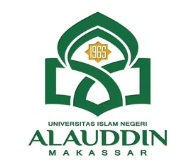     UNIVERSITAS ISLAM NEGERI ALAUDDIN MAKASSAR                                 Kampus I : Jl. Sultan Alauddin No. 63 Telp. 0411-864924 Makassar           Kampus II : Jl. H.M. Yasin Limpo No. 36 Telp. 0411-841879 Fax-8221400 Samata-GowaSURAT KETERANGAN ALUMNI			     Nomor : B-……. /T.1/PP.00.9/    /2020Yang bertanda tangan dibawah ini menerangkan bahwa: Nama 				: NIM				: Jurusan			: Pendidikan FisikaFakultas			: Tarbiyah dan KeguruanTanggal Yudisium		:  Tempat/Tanggal Lahir	: Email				: Benar telah mengisi Portal Alumni dan Karier pada Website UIN Alauddin Makassar.Demikian Surat Keterangan ini diberikan untuk dipergunakan sebagaimana mestinya.	Menyetujui:Operator Siaka Jurusan	P.Fis	=  St. Aminah, S.Pd.			(		      )Operator Universitas /Pustipad	= 					(		      )Kasubag Kemahasiswaan  & Alumni = Sadir, S.Ag., M.Pd.I.		(		      )                                              Samata-Gowa, …………………… 2020  							MengetahuiWakil Dekan Fakultas	 Bidang Akademik													Dr. M. Shabir U., M.Ag. 							NIP 196609281993031002					